SERVIZIO ELETTORALEREFERENDUM COSTITUZIONALE CONFERMATIVO DEL 20 E 21 SETTEMBRE 2020VOTO ELETTORI TEMPORANEAMENTE ALL’ESTEROSunto Circolare 45/2020 della Prefettura di Roma“… l’opzione di voto per corrispondenza degli elettori temporaneamente all’estero deve pervenire direttamente al comune d’iscrizione nelle liste elettorali entro il trentaduesimo giorno antecedente la data di votazione e, quindi, entro il 19 agosto 2020, in tempo utile per l’immediata comunicazione al Ministero dell’Interno. L’opzione dovrà pervenire al comune tramite una delle seguenti modalità: - tramite posta ordinaria al seguente indirizzo: Largo Palazzo Colonna, 1 – 00047 Marino)- tramite fax: 	06.93662273- tramite PEC: 	protocollo@pec.comune.marino.rm.it- tramite E-mail: 	elettorale@comune.marino.rm.it- recapitata a mano anche da persona diversa dall’interessatoStralcio circolare 42/2020Stralcio circolare 45/2020Modello opzione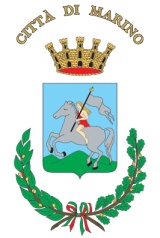 Comune di MarinoCittà metropolitana di Roma Capitale